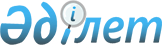 Қазақстан Республикасы Экология және табиғи ресурстар министрлiгiнiң құрылымы туралы
					
			Күшін жойған
			
			
		
					Қазақстан Республикасы Үкiметiнiң Қаулысы 1997 жылғы 20 қараша N 1621. Күшi жойылды - ҚРҮ-нiң 1999.03.31. N 347 қаулысымен. ~P990347
     Қазақстан Республикасының Үкiметi қаулы етедi:
     1. Қосымшаға сәйкес Қазақстан Республикасы Экология және табиғи
ресурстар министрлiгiнiң құрылымы, сондай-ақ 9 адамнан тұратын
алқасының құрамы бекiтiлсiн.
     2. "Қазақстан Республикасы Экология және табиғи ресурстар
министрлiгiнiң құрылымы туралы" Қазақстан Республикасы Үкiметiнiң
1997 жылғы 23 сәуiрдегi N 610 қаулысының күшi жойылған деп танылсын.

     Қазақстан Республикасының
         Премьер-Министрi

                                       Қазақстан Республикасы
                                             Үкiметiнiң
                                       1997 жылғы 20 қарашадағы
                                           N 1621 қаулысына
                                               қосымша

            Қазақстан Республикасы Экология және табиғи
                      ресурстар министрлiгiнiң

                              ҚҰРЫЛЫМЫ

     Басшылық

     Қоршаған ортаны қорғау комитетi (заңды тұлға құқығында)
<*>


     Геология және жер қойнауын қорғау комитетi (заңды тұлға
құқығында)

     Басқару және қаржы департаментi

     ЕСКЕРТУ. Қосымша өзгердi - ҚРҮ-нiң 1998.04.22. N 382 қаулысымен.
               
 P980382_ 
 
     ЕСКЕРТУ. Қосымша өзгердi - ҚРҮ-нiң 1998.07.22. N 680 қаулысымен.
               
 P980680_ 
 
      
      


					© 2012. Қазақстан Республикасы Әділет министрлігінің «Қазақстан Республикасының Заңнама және құқықтық ақпарат институты» ШЖҚ РМК
				